                                 УТВЕРЖДАЮ                                                                         Проректор по учебной  работе                                                                          Л.В. Ватлина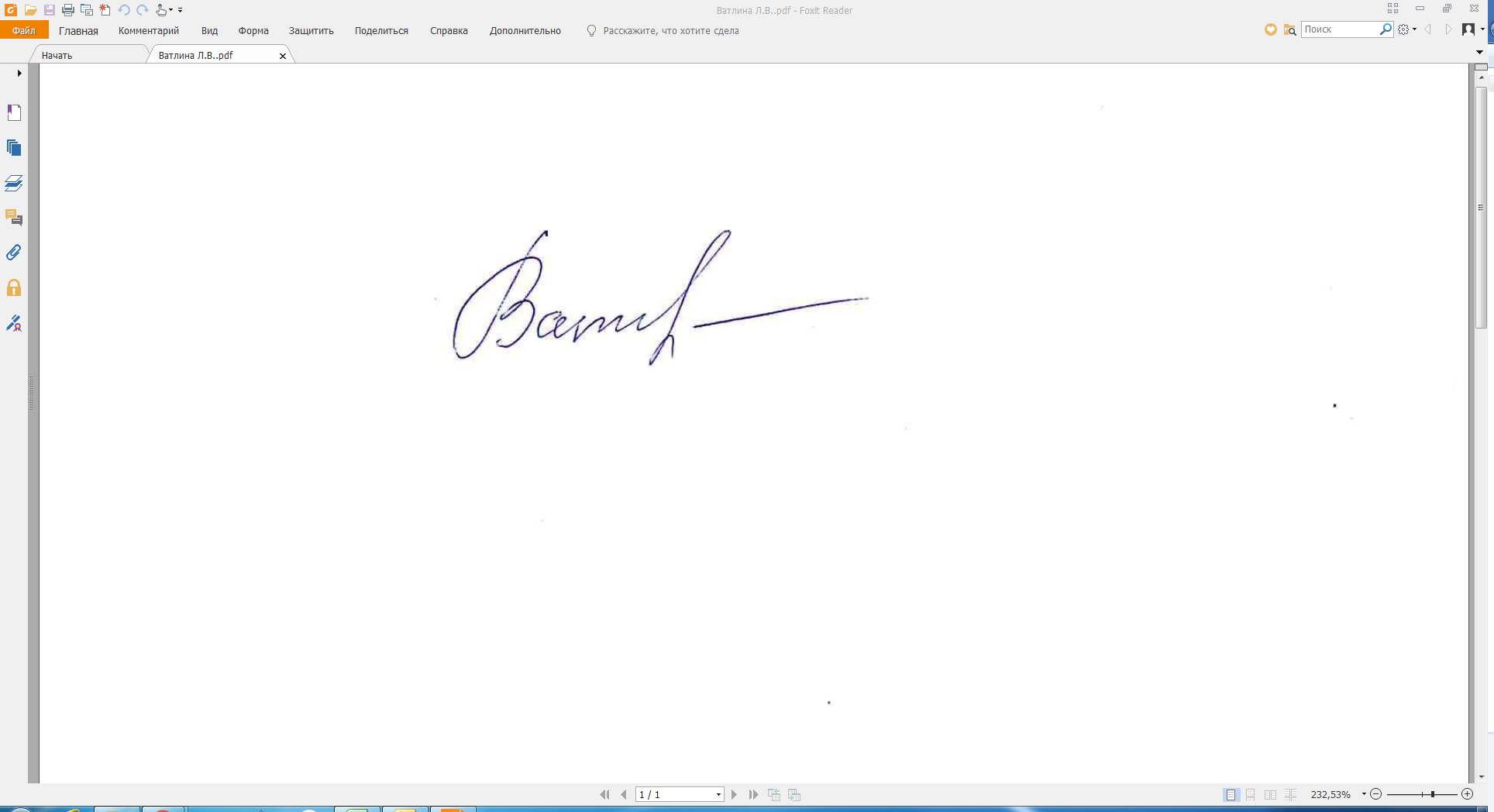                                                                               31.05.2023 г.ПРОГРАММА 
ГОСУДАРСТВЕННОЙ ИТОГОВОЙ АТТЕСТАЦИИ ПО ОБРАЗОВАТЕЛЬНОЙ ПРОГРАММЕНаправление подготовки 43.04.02 ТуризмНаправленность (профиль) Организация и управление в туристическом бизнесеКлассификация: МагистрТрудоемкость: 9 з.е.Новосибирск 2023Программа государственной итоговой аттестации разработана в соответствии с требованиями Федерального государственного образовательного стандарта по направлению подготовки 43.04.02 Туризм, утвержденного приказом Министерства образования и науки Российской Федерации от 
15.06.2017 N 556.Автор: Е.Н. Осипова, канд. техн. наук, доцент, заведующий кафедрой сервиса и туризмаРецензент: Т.В. Плотникова, канд. техн. наук, профессор кафедры сервиса и туризмаРЕКОМЕНДОВАНО К ИСПОЛЬЗОВАНИЮ В УЧЕБНОМ ПРОЦЕССЕ
на заседании кафедры сервиса и туризма, протокол от 31 мая 2023 № 10.СОДЕРЖАНИЕ1. ОБЩИЕ ПОЛОЖЕНИЯ………………………………………………………….42. ХАРАКТЕРИСТИКА ПРОФЕССИОНАЛЬНОЙ ДЕЯТЕЛЬНОСТИ В СООТВЕТСТВИИ С ОПОП………………………………………................................53. РЕЗУЛЬТАТЫ ОСВОЕНИЯ КОМПЕТЕНЦИЙ, ПРОВЕРЯЕМЫЕ В ХОДЕ ГОСУДАРСТВЕННОЙ ИТОГОВОЙ АТТЕСТАЦИИ…………………………...74. ПРОГРАММА ГОСУДАРСТВЕННОГО ЭКЗАМЕНА……………………….85. ТРЕБОВАНИЯ К ВЫПУСКНОЙ КВАЛИФИКАЦИОННОЙ РАБОТЕ И ПОРЯДКУ ЕЕ ВЫПОЛНЕНИЯ………………………………………………………20ПРИЛОЖЕНИЯ……………………………………………………………………34ОБЩИЕ ПОЛОЖЕНИЯГосударственная итоговая аттестация проводится в целях определения соответствия результатов освоения обучающимися основной образовательной программы (ОПОП) требованиям соответствующего Федерального государственного образовательного стандарта.Государственная итоговая аттестация (ГИА) в соответствии с ОПОП по направлению подготовки 43.04.02 Туризм, направленность (профиль): «Организация и управление в туристическом бизнесе», проводится в форме аттестационных испытаний:государственного экзамена;защиты выпускной квалификационной работы.Программа Государственной итоговой аттестации (ГИА) разработана на основании следующих нормативных документов:Федеральный закон от 29 декабря 2012 года № 273-ФЗ «Об образовании в Российской Федерации»;Приказ Министерства науки и высшего образования Российской Федерации от 06.04.2021 № 245 «Об утверждении Порядка организации и осуществления образовательной деятельности по образовательным программам высшего образования - программам бакалавриата, программам специалитета, программам магистратуры»;Приказ Министерства образования и науки Российской Федерации от 29 июня 2015 года № 636 «Об утверждении Порядка проведения государственной итоговой аттестации по образовательным программам высшего образования – программам бакалавриата, программам специалитета и программам магистратуры» (в редакции приказов Министерства образования и науки Российской Федерации от 09 февраля.2016 года № 86, от 28 апреля 2016 года № 502, от 27 марта 2020 года № 490);Приказ Минобрнауки России от 23.08.2017 № 816 «Об утверждении Порядка применения организациями, осуществляющими образовательную деятельность, электронного обучения, дистанционных образовательных технологий при реализации образовательных программ»;Федеральный государственный образовательный стандарт высшего образования - магистратура по направлению подготовки 43.04.02 «Туризм», утвержденный приказом Министерства образования и науки РФ от 15.06.2017 N 556, зарегистрированный в Минюсте РФ от 06.07.2017 г. № 47332;Приказ Министерства труда и социальной защиты Российской Федерации от 24 декабря . № 913н «Об утверждении профессионального стандарта «Экскурсовод (гид)», зарегистрированный в Минюсте России 01 февраля . № 67083;Основная профессиональная образовательная программа (ОПОП)  по направлению подготовки 43.04.02 Туризм, направленность (профиль) «Организация и управление в туристическом бизнесе» от 31 мая 2023г.;Локальные акты и положения автономной некоммерческой образовательной организации высшего образования Центросоюза Российской Федерации «Сибирский университет потребительской кооперации».Общий объем всех государственных аттестационных испытаний, входящих в состав государственной итоговой аттестации, в соответствии с ФГОС ВО по направлению подготовки 43.04.02 Туризм, направленность (профиль): «Организация и управление в туристическом бизнесе» и утвержденным учебным планом, составляет  - 9 зачетных единиц, в том числе:подготовка к сдаче и сдача государственного экзамена - 3 зачетных единиц;выполнение и защита выпускной квалификационной работы - 6 зачетных единиц.В соответствии с утвержденным учебным планом и календарным учебным графиком:на подготовку к сдаче и сдачу государственного экзамена отводится  2  недели;на выполнение и защиту выпускной квалификационной работы отводится  3 недели. К государственным аттестационным испытаниям, входящим в состав ГИА, допускается обучающийся, в полном объеме выполнивший учебный план основной образовательной программы высшего образования по направлению подготовки 43.04.02 Туризм, направленность (профиль): «Организация и управление в туристическом бизнесе», и не имеющие академической задолженности.Государственная итоговая аттестация проводится в очной форме в аудиториях университета или с применением электронного обучения, дистанционных образовательных технологийОбеспечение проведения государственной итоговой аттестации по образовательным программам осуществляют: сектор учебной работы учебно-методического управления, отдела магистратуры и аспирантуры научного управления, выпускающая кафедра.ХАРАКТЕРИСТИКА ПРОФЕССИОНАЛЬНОЙ ДЕЯТЕЛЬНОСТИВ СООТВЕТСТВИИ С ОПОПОбласть профессиональной деятельности выпускников, освоивших программу магистратуры, включает:         - 33 Сервис, оказание услуг населению (торговля, техническое обслуживание, ремонт, предоставление персональных услуг, услуги гостеприимства, общественное питание и пр.) (в сферах: оказания туристских и экскурсионных услуг населению и иных услуг, необходимых для организации и реализации путешествий, формирования, продвижения, и реализации туристского продукта; деятельности объектов туристской инфраструктуры и туристских сервисов; деятельности о проектированию, комплексному освоению и управлению туристскими территориями; деятельности по разработке и оценке проектов в сфере туризма; государственного регулирования и саморегулирования).          2.2 Типы задач и задачи профессиональной деятельности выпускников:- организационно-управленческий; - проектный;- научно-исследовательскийВыпускники, освоившие программу магистратуры, готовы решать следующие профессиональные задачи:- стратегическое управление деятельностью предприятий сферы туризма - управление проектами и изменениями на предприятиях сферы туризма
          - управление инновациями в деятельности предприятий сферы туризма разработка и реализация бизнес-планов по созданию новых, реконструкции и модернизации существующих предприятий сферы туризма;
           реформирование и реструктуризация предприятий сферы туризма применение современных научных концепций и методов исследования и моделирования развития рынка туристских услуг;- применение современных научных концепций и методов исследования и моделирования развития рынка туристских услуг и прогнозирование его развития с целью эффективного функционирования туристской индустрии и обеспечения запросов потребителей; научно-аналитическое обоснование выбора концепции развития предприятий сферы туризма.2.3.Объектами  профессиональной деятельности выпускников, освоивших программу магистратуры, являются:- потребители гостиничного продукта, запросы, потребности и ключевые ценности потребителя;- организация процесса предоставления услуг предприятиями гостиничной деятельности;- гостиницы и другие средства размещения, объекты санаторно-курортной деятельности и отдыха, объекты общественного питания, досуга и другие объекты, связанные с формированием и реализацией  гостиничного продукта;- гостиничный продукт, включающий основные, дополнительные и сопутствующие гостиничные услуги;- технологии формирования, продвижения и реализации гостиничного продукта;- техника и оборудование, обеспечивающие технологические процессы гостиничной деятельности, безопасность жизнедеятельности;- нематериальные активы, принадлежащие гостиничным предприятиям на праве собственности или ином законном основании;- информационные ресурсы и системы, средства обеспечения автоматизированных информационных систем и технологий;- нормативная документация и производственно-технологические регламенты гостиничной деятельности;- результаты интеллектуальной деятельности;первичные трудовые коллективы3. РЕЗУЛЬТАТЫ ОСВОЕНИЯ КОМПЕТЕНЦИЙ, ПРОВЕРЯЕМЫЕ В ХОДЕ ГОСУДАРСТВЕННОЙ ИТОГОВОЙ АТТЕСТАЦИИПеречень универсальных компетенций, которыми должен обладать выпускник в результате освоения ОПОП, приведён в таблице 2Таблица 2Перечень универсальных компетенций установленных программой магистратуры4.1.2. Общепрофессиональные компетенции выпускников и индикаторы их достижения4.1.3. Профессиональные компетенции выпускников и индикаторы их достижения4. ПРОГРАММА ГОСУДАРСТВЕННОГО ЭКЗАМЕНАГосударственный экзамен проводится по дисциплинам образовательной программы, которые формируют компетенции, и результаты освоения которых имеют определяющее значение для профессиональной деятельности выпускников: «Инновации в туристском бизнесе», «Организация и управление процессами реализации туристских продуктов», «Организационное проектирование и управление проектами  в туристическом бизнесе», «Организационно-управленческая деятельность в туристском бизнесе», «Организация и управление туристско-рекреационными зонами и комплексами».4.1. Экзаменационные материалы Государственного экзаменаЭкзаменационные материалы отражают содержание проверяемых теоретических знаний и практических умений и навыков, формируемых компетенций в соответствии с ФГОС ВО по направлению 43.04.02 Туризм, рабочими программами дисциплин, выносимых на государственный экзамен, охватывают их наиболее актуальные разделы и темы.4.1.1. Перечень вопросов, выносимых на государственный экзаменПеречень вопросов, выносимых на государственный экзамен для проверки степени сформированности компетенций:4.1.2. Перечень профессиональных задач, на основе которых разработаны практико-ориентированные ситуационные задания билетаЗадачи профессиональной деятельности выпускников, освоивший программу магистратуры, в соответствии с видами профессиональной деятельности, на основе которых разработаны практико-ориентированные ситуационные задания билета:организация и управление процессами формирования и реализации туристских продуктов, отвечающих требованиям потребителей, работой коллектива предприятий туристской индустрии,принятие тактических и стратегических решений в разработке и реализации туристских продуктов, соответствующих требованиям потребителей;мониторинг и оценки туристской деятельности на разных уровнях (федеральном, региональном, муниципальном (локальном) уровне);организация и управление туристско-рекреационными зонами и комплексами;проведение комплексных научных исследованиях в сфере туризма;системный анализ рынка туристских услуг и прогнозирование его развития с целью эффективного функционирования туристской индустрии и обеспечения запросов потребителей;разработка и внедрение инновационных технологий в процессы предоставления услуг туристской индустрии и научное сопровождение туристской деятельности;оценка эффективности инноваций в туристской деятельности.Пример ситуационного задания:Ситуационная задача: Охарактеризуйте реализацию функции стратегического планирования по месту Вашей работы или объекту наблюдения в выпускной квалификационной работе4.2. Структура экзаменационного билета со схемой ответаЗадания государственного экзамена направлены на выявление теоретической подготовки для решения профессиональных задач и включают вопросы по дисциплинам, включенным в программу ГИА.Билеты для государственного экзамена разрабатываются кафедрой сервиса и туризма, рассматриваются на заседании кафедры, одобряются Советом торгово-технологического факультета и утверждаются проректором по учебной работе.Билеты составлены таким образом, что позволяют выявить общекультурную и профессиональную подготовленность выпускников по широкому кругу вопросов.В каждом экзаменационном билете дается два вопроса и одно ситуационное задание. Структура экзаменационного билета со схемой ответа.Например:Функции инновационного управления в туристском бизнесе. Отличительные черты нововведений.Организационно-управленческая деятельность в рациональном использовании туристско-рекреационного потенциала территории. Ситуационное задание: Охарактеризуйте  основные индикаторы развития туризма в регионе по месту Вашей работы или объекту наблюдения в выпускной квалификационной работе.4.3. Рекомендации обучающимся по подготовке к государственному экзаменуРекомендации по подготовке к государственному экзамену представлены в Положении о проведении государственной итоговой аттестации по образовательным программам высшего образования – программам бакалавриата, программам специалитета и программам магистратуры в СибУПК (утв. протоколом Ученого совета от 29 августа 2022 г. №1).При подготовке к государственному экзамену обучающийся не менее чем за шесть месяцев знакомится с перечнем вопросов, вынесенных на государственный экзамен и списком рекомендуемой литературы. Государственный экзамен (ГЭ) проводится после завершения освоениивыпускником ОПОП в полном объёме в сроки ГИА, которые определяются учебным планом в соответствии с утвержденным календарным учебным графиком университета на учебный год. Графики сдачи ГЭ разрабатываются торгово-технологическим деканатом, согласовываются с УМУ и утверждаются проректором по учебной работе не позднее чем за месяц до начала ГИА. Сразу после утверждения специалисты деканата информируют обучающихся о графике сдачи ГЭ. Оценка соответствия уровня подготовки выпускника требованиям ФГОС осуществляется ГЭК по направлению подготовки 43.04.02 Туризм. Государственный экзамен по направлению подготовки 43.04.02 Туризм проводится в форме государственного экзамена по комплексу дисциплин, обеспечивающих теоретическую основу профессиональной подготовки с целью определения соответствия знаний выпускника требованиям ФГОС ВО по направлению.Экзаменационные задания государственного экзамена (билеты) составляются на основе экзаменационных заданий текущей аттестации по дисциплинам, вошедшим в программу государственного экзамена. Экзаменационные задания подготавливаются ведущими преподавателями кафедры сервиса и туризма и позволяют проводить анализ уровня сформированности профессиональных компетенций обучающихся. Задания обновляются ежегодно, обсуждаются на кафедре сервиса и туризма, рассматриваются на заседании совета торгово-технологического факультета и утверждаются проректором по учебной работе университета. Индивидуальное экзаменационное задание включает два теоретических вопроса и ситуацию, содержащую практические проблемы по организационно-управленческой деятельности в туристском бизнесе. Проанализировав ситуацию, экзаменуемый должен ответить на представленные в ней вопросы. Общий уровень сложности ситуации, предлагаемой для обсуждения, одинаковый по всем вариантам билетов. Форма проведения государственного экзамена предусматривает устный ответ на вопросы экзаменационного билета. Для подготовки обучающемуся отводится не менее 1 академического часа, за это время он должен сформулировать ответ по каждому вопросу билета и предложить возможное разрешение ситуационной задачи. Во время подготовки рекомендуется, составить развернутый план, которому и необходимо следовать во время сдачи экзамена.Обучающийся вправе выбирать любую точку зрения по дискуссионной проблеме, но с условием достаточной аргументации своей позиции.  Индивидуальные экзаменационные задания составлены с учетом содержания дисциплин, выносимых на государственный экзамен и перечня профессиональных задач, которые должен уметь решать выпускник университета, получающий квалификацию магистра.Государственная итоговая аттестация проводится государственной экзаменационной комиссией. Результаты государственного аттестационного испытания, проводимого в устной форме, объявляются в день его проведения. Решение комиссии принимаются простым большинством голосов состава комиссий, участвующих в заседании. При равном числе голосов председатель обладает правом решающего голоса. Результаты государственного экзамена определяется оценками "отлично", "хорошо", "удовлетворительно", "неудовлетворительно". Оценки "отлично", "хорошо", "удовлетворительно" означают успешное прохождение государственного аттестационного испытания.Обучающийся имеет право подать в апелляционную комиссию письменную апелляцию о нарушении, по его мнению, установленной процедуры проведения государственного аттестационного испытания и (или) несогласии с результатами государственного экзамена.Проведение ГИА с применением дистанционных образовательных технологий (ДОТ) допускается в случаях объективной невозможности обучающегося лично присутствовать, в том числе в случае введения органами государственной власти особого режима ограничительных мер. Обучающийся должен сообщить в заявлении на имя ректора о необходимости прохождения ГИА с применением ДОТ. При введении органами государственной власти ограничительных мер решение о применении ДОТ принимает Университет.ГИА с применением ДОТ проводится в режиме видеоконференции. Государственный экзамен также проводится в устной форме с обязательной идентификацией личности обучающегося путем предъявления паспорта. Ссылки на подключение в режиме видеоконференции секретарь ГИА рассылает до проведения государственного экзамена. Обучающиеся должны обеспечить наличие микрофона и веб-камеры. В день государственного экзамена обучающийся подключается к системе видеоконференции. Секретарь проводит идентификацию личности обучающегося, проверяет отсутствие посторонних и предметы на столе у обучающегося. Обучающиеся называют номер билета государственного экзамена, и секретарь высылает его через чат. На подготовку отводится не более 1 академического часа. По истечении времени на подготовку обучающихся вызываются по списку. Обучающийся отвечает на вопросы билета и на дополнительные вопросы государственной комиссии.Решение об оценках обучающихся ГЭК принимает решение на закрытом совещании. Председатель ГЭК объявляет результаты посредством видеоконференцсвязи4.4. Перечень рекомендуемой литературы для подготовки к государственному экзаменуОсновная литератураГорфинкель, В. Я. Инновационный менеджмент: учебник / под ред. В.Я. Горфинкеля, Т.Г. Попадюк. - 4-е изд., перераб. и доп. - Москва : Вузовский учебник; ИНФРА-М, 2019. - 380с. - ISBN 978-5-16-104931-0. - Текст : электронный. - URL: https://znanium.com/catalog/product/1003543Дмитриев А. Инновации как фактор повышения конкурентоспособности компаний на мировом рынке / А. Дмитриев, А. Кадымова// ЭКОНОМИСТ. - 2020. - №5. - С.23-27.Золотовский, В. А. Правовое регулирование в сфере туризма : учеб. пособие для вузов / В. А. Золотовский, Н. Я. Золотовская. - М. : Издательство Юрайт, 2019. - 247 с. - (Серия : Университеты России). - ISBN 978-5-534-02425-Режим доступа: https://biblio-online.ru/book/pravovoe-regulirovanie-v-sfere-turizma-438177Методы менеджмента качества. Процессный подход / П.С. Серенков, А.Г. Курьян, В.П. Волонтей. - Минск : Новое знание ; М. : ИНФРА-М, 2019. - 441 с. : ил. - (Высшее образование: Магистратура). - Режим доступа: http://znanium.com/go.php?id=989804Организационное проектирование: реорганизация, реинжиниринг, гармонизация : учеб. пособие / С.А. Лочан, Л.М. Альбитер, Ф.З. Семенова, Д.С. Петросян ; под ред. Д.С. Петросяна. - М. : ИНФРА-М, 2018. - 196 с. - (Высшее образование: Магистратура). - www.dx.doi.org/10.12737/19670. - Режим доступа: http://znanium.com/go.php?id=969592Управленческое консультирование : учеб. пособие / О.Л. Чуланова. - 2-е изд., перераб. и доп. - М. : ИНФРА-М, 2018. - 201 с. - (Высшее образование: Магистратура). - Режим доступа: http://znanium.com/go.php?id=975888Управление проектами : учеб. пособие / Ю.И. Попов, О.В. Яковенко. - М. : ИНФРА-М, 2019. - 208 с. - (Учебники для программы МВА). - Режим доступа: http://znanium.com/go.php?id=983557Управление персоналом: развитие трудового потенциала : учеб. пособие / М.И. Бухалков. - М. : ИНФРА-М, 2018. - 191 с. - (Высшее образование: Магистратура). - Режим доступа: http://znanium.com/go.php?id=953921Управление проектами : учеб. пособие / Ю.И. Попов, О.В. Яковенко. - М. : ИНФРА-М, 2019. - 208 с. - (Учебники для программы МВА). - Режим доступа: http://znanium.com/go.php?id=983557Управление компетенциями персонала : учебник / О.Л. Чуланова. - М. : ИНФРА-М, 2018. - 232 с. - (Высшее образование: Магистратура). - www.dx.doi.org/10.12737/textbook_5a254bb67671e0.26628575. - Режим доступа: http://znanium.com/go.php?id=944153Управление персоналом: развитие трудового потенциала : учеб. пособие / М.И. Бухалков. - М. : ИНФРА-М, 2019. - 191 с. - (Высшее образование: Магистратура). - Режим доступа: http://znanium.com/catalog/product/1006759Экономика и предпринимательство в сервисе и туризме : учебник / Г.А. Гомилевская, Т.В. Терентьева, А.С. Квасов. - М. : РИОР : ИНФРА-М, 2019. - 190 с. - (Высшее образование). - DOI: https://doi.org/10.12737/1712-8 - Режим доступа:Эффективный менеджмент организации : учеб. пособие / А.П. Егоршин. - М. : ИНФРА-М, 2018. - 388 с. - (Высшее образование: Магистратура). - www.dx.doi.org/10.12737/textbook_59e0c18f098a76.68931096. - Режим доступа: http://znanium.com/go.php?id=939606Эффективный менеджмент организации : учеб. пособие / А.П. Егоршин. - М. : ИНФРА-М, 2018. - 388 с. - (Высшее образование: Магистратура). - www.dx.doi.org/10.12737/textbook_59e0c18f098a76.68931096. - Режим доступа: http://znanium.com/go.php?id=939606Дополнительная литератураБизнес-проектирование коммерческой деятельности : учебное пособие / АНОО ВО Центросоюза РФ СибУПК;сост.Л.Ю.Русалева; . - Новосибирск, 2019. - 84с. : ил. - Библиогр.:с.82-83.Бизнес-планирование с оценкой рисков и эффективности проектов: Научно-практическое пособие / Горбунов В. Л. - М.: ИЦ РИОР, НИЦ ИНФРА-М, 2018. - 248 с.: - (Наука и практика). - Режим доступа: http://znanium.com/go.php?id=924762Казаков С.П. Влияние социальных медиа на поведение потребителей в индустрии гостеприимства и в туризме : монография / КАЗАКОВ СЕРГЕЙ ПЕТРОВИЧ. - М. : РИОР:Инфра-М, 2017. - 98с. : ил. - (Научная мысль). - Библиогр.:с.82-83. - ISBN 978-5-369-01453-0. - ISBN 978-5-16-011233-6.Киреев В. С. Маркетинг инноваций: Конспект лекций / Киреев В.С. - М.:КУРС, НИЦ ИНФРА-М, 2017. - 115 с.: ISBN 978-5-906818-91-1 - Режим доступа: http://znanium.com/catalog/product/767187Крым: новый вектор развития туризма в России : монография / В.Н. Шарафутдинов, И.М. Яковенко, Е.А. Позаченюк, Е.В. Онищенко ; под ред. В.Н. Шарафутдинова. - М. : ИНФРА-М, 2019. - 364 с. + Доп. материалы [Электронный ресурс; Режим доступа http://www.znanium.com]. - (Научная мысль). - www.dx.doi.org/10.12737/24213. - Режим доступа: http://znanium.com/go.php?id=983011Лифшиц А.С.  Управленческая экономика: Учебное пособие / Лифшиц А.С. - М.: ИЦ РИОР, НИЦ ИНФРА-М, 2016. - 121 с.: 60x88 1/16. - (Высшее образование: Магистратура) (Обложка) ISBN 978-5-369-01508-7 - Режим доступа: http://znanium.com/catalog/product/533564Маркетинговые коммуникации в сфере услуг: специфика применения и инновационные подходы: монография /А.В. Христофоров, И.В. Христофорова, А.Е. Суглобов [и др.]; под ред. д-ра экон. наук, проф. А.Е. Суглобова. - М.: РИОР: ИНФРА-М, 2017. - 159 с. + Доп. материалы [Электронный ресурс; URL: http://www.znanium.com]. - https://doi.org/10.12737/13266. - Режим доступа: http://znanium.com/go.php?id=774094Маркетинг инновационно-технологических стартапов: от технологии до коммерческого результата / Б. Е. Токарев. - М. : Магистр : ИНФРА-М, 2019. - 264 с. - Режим доступа: http://znanium.com/go.php?id=983585Мотивация и организация эффективной работы (теория и практика): Монография / Генкин Б. М. - 2-е изд., испр. - М.: Юр.Норма, НИЦ ИНФРА-М, 2018. - 352 с. - Режим доступа: http://znanium.com/go.php?id=952147Менеджмент: Учебник / Виханский О.С., Наумов А.И., - 6-е изд., перераб. и доп - М.:Магистр, НИЦ ИНФРА-М, 2019. - 656 с. - Режим доступа:Организационное проектирование: реорганизация, реинжиниринг, гармонизация : учеб. пособие / С.А. Лочан, Л.М. Альбитер, Ф.З. Семенова, Д.С. Петросян ; под ред. Д.С. Петросяна. - М. : ИНФРА-М, 2017. - 196 с. - (Высшее образование: Магистратура). - www.dx.doi.org/10.12737/19670. - Режим доступа: http://znanium.com/go.php?id=773171Оценка деятельности и система управления компанией на основе KPI : практич. пособие / М.М. Панов. - М. : ИНФРА-М, 2018. - 255 с. + Доп. материалы [Электронный ресурс; - Режим доступа: http://www.znanium.com]. - (Просто, кратко, быстро). - www.dx.doi.org 10.12737/384. - Режим доступа: http://znanium.com/go.php?id=939296Овчаров А.О. Методология научного исследования : учебник для вузов / А. О. Овчаров, Т. Н. Овчарова. - М. : Инфра-М, 2019. - 304с. : ил. - (Высшее образование:Магистратура). - Библиогр.:с.295-301. - ISBN 978-5-16-009204.Приоритетные направления развития регионов: инновации и предпринимательство: коллективная монография / под науч. ред. Н.Н. Мироновой. - Москва: Научный консультант, 2017. - 252 с. - ISBN 978-5-9909861-9-0. - Текст: электронный. - URL: http://znanium.com/catalog/product/1023844Управление проектом: комплексный подход и системный анализ : монография / О.Г. Тихомирова.  - М. : ИНФРА-М, 2018.- 300 с. - (Научная мысль). – www.dx.doi.org/10.12737/673. - Режим доступа: http://znanium.com/go.php?id=942737Нормативные документыФедеральный закон от 24.11.1996 N 132-ФЗ (ред. от 02.07.2021) «Об основах туристской деятельности в Российской Федерации» Федеральный закон от 22.07.2005 N 116-ФЗ (ред. от 11.06.2021) «Об особых экономических зонах в Российской Федерации»Федеральный закон от 06.10.2003 N 131-ФЗ (ред. от 01.07.2021) «Об общих принципах организации местного самоуправления в Российской Федерации» (с изм. и доп., вступ. в силу с 30.09.2021)4.5. Проведение консультирования обучающихся по вопросам, включенным в программу государственного экзамена (предэкзаменационная консультация)Перед государственным экзаменом проводятся обзорные лекции и консультирование обучающихся по вопросам, включенным в программу государственного экзамена. Для успешной сдачи государственного экзамена обучающийся должен посетить предэкзаменационную консультацию, которая проводится по вопросам, включенным в программу государственного экзамена. На консультациях у обучающихся есть возможность задать вопросы преподавателю по тем разделам и темам, которые недостаточно или противоречиво освещены в учебной, научной литературе или вызывают затруднение в восприятии.5. ТРЕБОВАНИЯ К ВЫПУСКНОЙ КВАЛИФИКАЦИОННОЙ РАБОТЕ И ПОРЯДКУ ЕЕ ВЫПОЛНЕНИЯВыпускная квалификационная работа представляет собой выполненную обучающимся работу, демонстрирующую уровень подготовленности выпускника к самостоятельной профессиональной деятельности.5.1. Требования к структуре и содержанию выпускной квалификационной работы, порядку ее выполнения Требования к структуре и содержанию выпускной квалификационной работы, порядку ее выполнения представлены в Положении о проведении государственной итоговой аттестации по образовательным программам высшего образования - программам бакалавриата, специалитета, и магистратуры в Сибирском университете потребительской кооперации (СибУПК) (утв. протоколом Ученого совета от 29 августа 2022 г. №1), Положении о порядке использования системы «Антиплагиат» в Сибирском университете потребительской кооперации (СибУПК), Положении  о выпускной квалификационной работе: общие требования, порядок выполнения и критерии ее оценки (высшее образование) в Сибирском университете потребительской кооперации (СибУПК) (утв. протоколом Ученого совета от 28 октября 2020 г. №3) и в соответствующих Методических указанияхВыпускная квалификационная работа (ВКР) представляет собой выполненную обучающимся работу, демонстрирующую уровень подготовленности выпускника к самостоятельной профессиональной деятельности.Выпускная квалификационная работа в общем случае включает (в указанной последовательности) следующие обязательные структурные элементы: - титульный лист, - задание на выпускную квалификационную работу, - оглавление, - введение, - основную часть (три главы), - заключение, - список источников, - приложения. Титульный лист Форма титульного листа представлена в приложении 1 (основная и оборотная сторона). ВКР выполняется на основе задания на ВКР, содержащего требуемые для решения поставленных задач исходные данные, обеспечивающие возможность реализации накопленных знаний в соответствии с уровнем профессиональной подготовки каждого обучающегося.Задание на ВКР составляется руководителем, тема для ВКР в задании должна соответствовать ее формулировке в приказе по университету.Задание на ВКР оформляется на отдельном листе. Образец оформления «Задания на ВКР» приведен в приложении 2 (основная и оборотная сторона).В оглавлении приводятся названия глав, разделов, подразделов и пунктов в полном соответствии с их названиями, приведенными по тексту работы, указываются страницы, на которых эти названия размещены (образец оформления «Оглавления» приведен  в приложении 3).Введение содержит в сжатой форме все фундаментальные положения, обоснованию которых посвящена работа: актуальность выбранной темы исследования, степень её разработанности, цель и содержание поставленных задач, объект и предмет исследования, объект наблюдения, избранные методы исследования; его теоретическая, нормативная и информационно-эмпирическая основа; теоретическая значимость и прикладная ценность; структуру работы. Обоснование актуальности выбранной темы исследования – оценка с точки зрения своевременности и социально-экономической значимости рассматриваемой проблематики. Актуальность темы определяется потребностью общества в получении каких-либо новых знаний в этой области с указанием: кому, для каких целей эти знания нужны, каков объем, качество этих знаний и т.д.Степень проработанности проблемы содержит указание на фамилии наиболее известных отечественных и зарубежных ученых, занимавшихся проработкой данной проблемы.Далее необходимо указать какие непроработанные вопросы остались и соответственно этому сформулировать цель исследования, указать на конкретные задачи, которые предстоит решать в соответствии с этой целью. Соответственно цели и задачам формулируются объект и предмет исследования. Указывается объект наблюдения, на базе которого будут проводиться исследования. После этого необходимо показать методологическую, теоретическую, нормативную и информационную основу работы, её новизну, сформулировать положения, выносимые на защиту, а также теоретическую и практическую значимость исследования.В заключительной части введения необходимо кратко изложить структуру работы.Основная часть. Требования к конкретному содержанию основной части выпускной квалификационной работы устанавливаются научным руководителем.Основная часть должна содержать, как правило, три главы.Содержание «Основной части» должно точно соответствовать теме ра-боты и полностью ее раскрывать. В каждой ВКР должны быть выделены две части – теоретическая и практическая. Теоретическая часть работы характеризует уровень теоретической подготовки студента за весь период его обучения.Практическая часть состоит из двух глав (вторая и третья) и носит аналитический, практико-ориентированный, предпочтительно  проектный  характер.Глава 1. Теоретические основы изучаемой проблемы.В теоретической части, на основе обзора литературы отечественных и зарубежных авторов, нормативно-правовых, научно-методических и статистических материалов рассматривается сущность исследуемой проблемы, анализируются различные подходы к ее решению, излагается собственная позиция автора.Содержание теоретической части выпускной квалификационной работы должно базироваться на строгом понятийном аппарате, поэтому при изложении материала необходимо давать определения (формулировки) основных понятий, используемых в работе. В тексте, наряду со ссылками на изученные литературные источники, должна быть отражена и обоснована точка зрения автора выпускной квалификационной работы по изученной проблеме. Теоретическая часть выпускной квалификационной работы содержится в первой главе. В конце главы делаются выводы о степени разработанности проблемы исследования, ее актуальности, об основных направлениях ее изучения. Выводы по первой главе должны содержать обоснование проблемных вопросов практического исследования по объекту наблюдения. Глава 2. Анализ объекта и предмета исследования на базе объекта наблюдения.Во второй главе обучающийся изучает проблемы на примере конкретных регионов, хозяйствующих субъектов, описывает результаты анализа, используя различные его методы. Количественный и качественный анализ  решаемых задач является обязательным для выпускной квалификационной работы. Глубина анализа и его качество определяются, во-первых, полнотой и достоверностью привлекаемой информации о проблеме, во-вторых, корректностью и адекватностью избранных методов. При выполнении практической части работы недопустимо ограничиваться констатацией фактов, необходимо аргументировать выводы, вскрыть недостатки и причины их обусловившие, чтобы в дальнейшем определить возможные варианты  изменения ситуации; разработать рекомендации (предложения, организационные решения) по их реализации. Глава 3. Разработка предложений, рекомендаций и мероприятий по решению изучаемой проблемы.В третьей главе выпускной квалификационной работы следует предложить конкретные меры по совершенствованию деятельности экономических субъектов, по развитию рынка, разработать проект для достижения цели работы. Если выпускник предлагает в своей работе несколько вариантов решения выявленной проблемы, он должен проанализировать каждый из них, выбрать оптимальный, и не только прогнозировать положительные результаты использованию, но и выявить риски внедрения мероприятий.Требуется также показать возможность использования данных конкретных мероприятий на других объектах отрасли или региона.В целом практическая часть исследования должна демонстрировать способности обучающегося решать практические задачи с использованием теоретических знаний, нормативных правовых актов, а также эмпирических и иных методов исследования и разработки конструктивных предложений. Каждая глава состоит из параграфов. В конце каждого параграфа и каждой главы необходимо подвести итог, то есть сделать выводы, которые обычно начинаются оборотом: «таким образом,…» или словом «итак,…» и т.д. При формулировке выводов следует соблюдать ряд правил. Во-первых, вывод должен обобщать полученные в данном параграфе (главе) конечные, а не промежуточные результаты; во-вторых, в выводах нецелесообразно приводить положения, которые не важны для изложения последующего материала и не вытекают из цели работы; в-третьих, вывод нельзя подменять декларацией о результатах проделанной работы («рассмотрено», «проанализировано», «изучено» и т. д.); в-четвертых, выводы должны быть краткими. Заключение имеет форму синтеза полученных в работе результатов. Этот синтез – последовательное, логически стройное изложение выводов и их соотношение с целью работы и конкретными задачами, сформулированными во введении. Содержательно заключение должно корреспондироваться с составом задач работы, поэтому в нем должны найти освещение наиболее существенные результаты исследования. В заключении отражаются основные итоги проделанной работы, излагаются краткие выводы по теме исследования, характеризуется степень ее раскрытия, определяется, достигнуты ли цель и задачи, формулируются предложения по использованию полученных результатов. Выводы и оценка полученных результатов могут быть сгруппированы по следующим направлениям:констатация исходного состояния проблемы по теме и условий решения поставленных задач;степень соответствия выполненной  работы заданию, а рекомендуемые решения - современным тенденциям развития общества, экономики и принципам используемой концепции;полнота и оригинальность проработки основной темы выпускной квалификационной работы (подход, методы решения, массив данных, достоверность расчетов);  практическая (прикладная) ценность работы.В заключение могут приводиться сведения об апробации основных результатов работы (рецензии, отзывы, статьи), их практическом внедрении (справка о внедрении), рекомендации по использованию и условиям их применения, целесообразность и направления дальнейшей разработки темы. Список источников является важной составной частью ВКР и должен соответствовать теме. В список включаются  источники, на которые в работе имеются ссылки  и те, которые были изучены дополнительно. Каждый источник, упомянутый в списке, должен быть описан в соответствии с требованиями ГОСТ Р 7.05-2008.Приложения – это вспомогательная часть выпускной квалификационной работы - материалы иллюстративного и вспомогательного характера, которые при включении в основную часть либо загромождают текст, либо затрудняют понимание работы. В них могут входить годовая статистическая отчётность, плановая и аналитическая информация, устав, положения о структурных подразделениях и органах управления организации, решения муниципальных органов, материалы наблюдений, иной материал.По форме они могут представлять собой текст, таблицы, рисунки, графики, карты и т.д.В тексте ВКР на все приложения должны обязательно быть последовательные ссылки.В отзыве руководителя оцениваются теоретические знания и практические навыки обучающегося, проявленные им в процессе написания работы по исследуемой проблеме; указывается степень самостоятельности при выполнении работы, личный вклад в обоснование выводов и предложений, соблюдение графика выполнения работы. Заканчивается отзыв выводом о возможности (невозможности) допуска выпускной квалификационной работы к защите.Внешнюю рецензию на выпускную квалификационную работу могут подготовить специалисты, работающие в хозяйственных организациях, научных учреждениях, профессора и преподаватели других высших учебных заведений. Во внешней рецензии должны быть отражены следующие вопросы: актуальность темы и практическая ценность работы; новизна проведенного исследования; оценка качества выполнения работы (соответствие заявленной теме, полнота и обстоятельность разработки); использование в работе современных методов исследования, а также новых методик; разработка автором конкретных рекомендаций, направленных на повышение эффективности управления организацией или какой-либо сферой деятельности и оценка возможности их реализации в исследуемой области. Кроме того, рецензент по своему усмотрению может указать отдельные замечания по выполненной работе. В заключении рецензент указывает, удовлетворяет ли выполненная работа требованиям, предъявляемым к выпускным квалификационным работам, а также дает оценку выполненной работы. Подпись рецензента должна сопровождаться указанием его фамилии, имени, отчества (полностью), места работы и занимаемой должности. 5.2. Рекомендации обучающимся по подготовке к защите выпускной квалификационной работыРекомендации обучающимся по подготовке к защите выпускной квалификационной работы представлены в Положении о проведении государственной итоговой аттестации по образовательным программам высшего образования - программам бакалавриата, специалитета, и магистратуры в Сибирском университете потребительской кооперации (СибУПК) (утв. протоколом Ученого совета от 29 августа 2022 г. №1); Положении о порядке использования системы «Антиплагиат» в Сибирском университете потребительской кооперации (СибУПК); Положении  о выпускной квалификационной работе: общие требования, порядок выполнения и критерии ее оценки (высшее образование) в Сибирском университете потребительской кооперации (СибУПК) (утв. протоколом Ученого совета от 28 октября 2020 г. №3), Положении о проведении государственной итоговой аттестации с применением электронного обучения, дистанционных образовательных технологий  в Сибирском университете потребительской кооперации (СибУПК)(утв. протоколом Ученого совета от 29 августа 2022 г. №1).Процесс выполнения и защиты выпускной квалификационной работы включает следующие этапы:выбор и утверждение темы;оформление заявления на ВКР;согласование темы с руководителем ВКР;подготовка плана и определение структуры ВКР;подбор литературных источников, их изучение, систематизация и обобщение;постановка задачи, составление примерного развернутого плана ее решения;разработка алгоритма решения и выбор средств его реализации;выбор информационных технологий для реализации поставленной задачи;программная доработка новых функций для автоматизации той или иной экономической деятельности (включая защиту информации);отладка и запуск на компьютере модельной или реальной реализации алгоритма решения задачи;написание текста по разделам, его литературная обработка, оформление;представление ВКР на проверку руководителю (доработка при наличии замечаний);проверка в системе «Антиплагиат»;получение отзыва руководителя (прил. 3);получение рецензии;сдача на кафедру для экспертизы и устранения замечаний;утверждение ВКР заведующим выпускающей кафедрой;обсуждение с руководителем результатов и предложений, выносимых на защиту;подготовка доклада и информационных материалов (презентации) на защиту;предоставление ВКР секретарю ГЭК;защита выпускной квалификационной работы перед государственной экзаменационной комиссией (ГЭК).Тему выпускной квалификационной работы обучающийся выбирает самостоятельно в зависимости от индивидуальных особенностей, личного интереса, участия в научных исследованиях кафедры, в соответствии с темой выполненной курсовой работы и др. При этом обучающийся руководствуется перечнем тем выпускных квалификационных работ, утвержденных советом торгово-технологического факультета, который приведен в п. 5.3 данной программы. Обучающийся также может предложить кафедре на утверждение свою тему, которая по тем или иным причинам больше соответствует его склонностям, интересам и возможностям, а также кругу проблем и вопросов, изученных им информационных технологий, или находится на стыке дисциплин экономики и менеджмента, участвующих в реализации основной образовательной программы.ВКР должна отражать одну концепцию или одну определенную точку зрения, в ней должны быть приведены веские и убедительные аргументы в пользу избранной концепции и всесторонне проанализированы и подвергнуты доказательной критике противоречащие ей точки зрения. Выпускная квалификационная работа, выполняется на материалах той организации, предприятия или фирмы, где  обучающийся проходит преддипломную практику.Выбор темы оформляется заявлением по установленной форме (приложение 4), на имя заведующего кафедрой сервиса и туризма с указанием объекта исследования, названия темы. В соответствии с заявлением кафедра назначает руководителя из числа профессорско-преподавательского состава, научных сотрудников или высококвалифицированных специалистов крупных организаций, предприятий или фирм, подтверждающих согласие на руководство в заявлении обучающегося. При желании обучающийся может просить о назначении консультанта по конкретным вопросам и разделам выпускной квалификационной работы.Выбранная тема и руководитель окончательно утверждаются приказом ректора университета. В исключительных случаях (не позднее одного месяца до начала итоговой аттестации) при необходимости изменения или уточнения темы или объекта исследования декан торгово-технологического факультета на основании представления кафедры сервиса и туризма возбуждает ходатайство о внесении соответствующих изменений в приказ ректора.Завершенная ВКР представляется на кафедру для проведения экспертизы в системе «Антиплагиат». При успешном прохождении проверки научный руководитель составляет отзыв на ВКР. После предоставления ВКР с отзывом и рецензией на кафедру проводится экспертиза на соответствие требованиям стандарта. Кафедра решает вопрос о ВКР к защите. Не допуск ВКР к защите не является препятствием для участия выпускника в государственной итоговой аттестации. ВКР и документация к ней должны быть подготовлены не позднее, чем за пять рабочих дней до защиты, не позднее чем за два дня до защиты ВКР передается на хранение на кафедру и может быть доступной членам ГЭК для ознакомления.Обязанности руководителя и рецензента выпускной квалификационной работы.Научный руководитель обязан:         - составить и выдать обучающемуся задание на ВКР;оказать обучающемуся помощь в разработке развернутого плана работы, календарного графика ее выполнения, в подборе литературы, справочных материалов и других источников информации по теме выпускной работы;проводить систематические, предусмотренные графиком, беседы с обучающимся, давать консультации, в том числе письменные, контролировать выполнение работы путем периодического просмотра ее по частям и в целом;контролировать ход выполнения работы и нести ответственность за ее выполнение до защиты;составить отзыв о выполненной ВКР.Рецензент обязан составить по установленной форме письменную рецензию, в которой должны быть отмечены:актуальность и практическая значимость выбранной темы;степень соответствия выполненной выпускной квалификационной работы полученному заданию;положительные стороны и недостатки (слабые стороны);степень сформированности у обучающегося компетенций в соответствии с ФГОС и программой ГИА;качество оформления выпускной квалификационной работы;возможность практического внедрения результатов исследований;общая оценка работы и мнение о возможности присвоения обучающемуся соответствующей профессиональной квалификации.Рецензия должна быть подписана рецензентом с указанием его должности, места работы и заверена печатью организации.Если выполнение ВКР предполагает разработку программного продукта, то его текст следует привести в приложении в виде распечатки на листах формата А 4.Подготовка обучающегося к защите ВКР включает:составление тезисов или конспекта доклада (длительностью 10-12 минут). Рекомендуется следующая структура доклада:1) вступительная часть (2-3 мин). В этой части доклада указывается цель работы, ее актуальность, практическая значимость. Кратко характеризуются научные достижения, состояние проблемы в рассматриваемой области знаний. Формулируются цели и задачи исследований; объекты исследований;2) изложение основного содержания работы и анализ экспериментальной части (8-10 мин). В докладе последовательно с демонстрацией иллюстративного материала (таблицы, графики, образцы и т. д.) излагаются результаты эксперимента. В качестве одного из вариантов построения доклада может быть рекомендовано построение доклада в последовательности, совпадающей с последовательностью выводов. В докладе должны быть обсуждены обнаруженные в работе закономерности и отклонения от ожидаемых результатов, а также дана характеристика точности и достоверности полученных данных.3) заключительная часть представляет собой краткое изложение выводов и рекомендаций.изготовление и оформление наглядных материалов (схем, таблиц, графиков, диаграмм, альбомов и др.) для иллюстрации основных положений доклада. Раздаточный материал готовится для каждого члена ГЭК. Кроме того, наглядный материал может быть подготовлен в форме презентации в программе PowerPoint;подготовка аргументированных ответов на замечания рецензента.Необходимо четко придерживаться основных сроков выполнения ВКР:ознакомление с перечнем тем, не позднее чем за 6 месяцев даты начала ГИА;утверждение темы, закрепление руководителя производиться до ухода обучающегося на преддипломную практику, но не позднее чем за 3 месяца до начала ГИА;проверка в системе «Антиплагиат»  производится за 1 месяц, но не позднее 2 недель до защиты;получение отзыва руководителя  после проверки в системе «Антиплагиат»;получения рецензии на выпускную квалификационную работу после отзыва руководителя, не позднее чем за 10 дней до защиты; проверка на соответствие структуры и оформления (ВКР, отзыв, рецензия при необходимости); ознакомление обучающегося с отзывом и рецензией не позднее чем за 5 календарных дней до дня защиты.Не позднее чем за два дня до защиты ВКР направляется в государственную экзаменационную комиссию.Порядок защиты ВКР определен Положением о проведении государственной итоговой аттестации по образовательным программам высшего образования. Обучающиеся, не прошедшие защиту ВКР или получившие на защите ВКР неудовлетворительные результаты, вправе пройти государственную итоговую аттестацию в сроки, определяемые Положением о проведении государственной итоговой аттестации по образовательным программам высшего образования.Защита выпускной квалификационной работы проводится на открытом заседании государственной экзаменационной комиссии. При защите докладываются основные результаты выпускной квалификационной работы.Регламент выступления – 10–12 мин.После ответов на вопросы оглашаются отзыв научного руководителя и рецензия. По окончании защиты государственная экзаменационная комиссия на закрытом заседании оценивает уровень защиты выпускной квалификационной работы по четырёхбалльной системе. Оценка дается с учетом качества выполнения работы, содержания доклада, ответов на вопросы, а также отзыва руководителя. Решение государственной экзаменационной комиссии объявляется на ее открытом заседании.Процедура оценивания результатов освоения образовательной программы включает в себя оценку уровня сформированности компетенций обучающегося при подготовке и защите выпускной квалификационной работы.При защите выпускной квалификационной работы оценивается:- оценка результатов освоения основной образовательной программы по итогам выполнения заданий на выпускную квалификационную работу для выявления уровня сформированности  компетенций;- содержание и оформление выпускной квалификационной работы (умение систематизировать и применять полученные знания при решении конкретных научных и практических задач в профессиональной сфере);- результаты проверки работы в системе «Антиплагиат» на объем заимствований;- качество представления и публичной защиты результатов исследования;- отзыв руководителя о работе обучающегося в период подготовки и рецензия.При подготовке и защите ВКР с применением ДОТ, руководитель ВКР осуществляет консультирование обучающихся и контроль выполнения ВКР посредством электронной почты с соблюдением утвержденного графика.Рецензирование ВКР осуществляется в электронной форме.Защита выпускных квалификационных работ с применением ДОТ осуществляется в устной форме в режиме видеоконференции на платформе Мираполис, по присылаемой секретарем ГЭК ссылки на подключение.Защита выпускных квалификационных работ осуществляется после обязательной идентификацией личности обучающегося путем предъявления паспорта и постоянным контролем со стороны ГЭК за соблюдением процедуры и порядка проведения защиты ВКР. После процедуры идентификации личности председатель ГЭК предлагает обучающемуся продемонстрировать презентацию ВКР и озвучить доклад/продемонстрировать презентацию. После доклада члены ГЭК задают вопросы обучающемуся, на которые он отвечает в режиме реального времени при условии непрерывной видеоконференции. Решение об оценках обучающихся, ГЭК принимает на закрытом совещании. Председатель ГЭК объявляет результаты посредством видеоконференцсвязи.Перечень тем выпускных квалификационных работПеречень тем выпускных квалификационных работ направлен на определение сформированности компетенций в соответствии с ФГОС.Перечень тем выпускных квалификационных работ:Стратегия развития туристской дестинации.Организация и результативность обучения персонала сервису в туристских дестинациях. Проектирование туристского продукта для региона.Разработка и обеспечение стандартов качества и безопасности  туристского обслуживания.Инновационные технологии обслуживания туристов.Оценка туристских ресурсов региона.  Формирование имиджа региона для развития внутреннего и въездного туризма.Организация и развитие детского регионального туризма. Разработка эффективной системы управления в организации индустрии гостеприимства.  Оценка и перспективы развития въездного/внутреннего туризма в регионе. Разработка регионального туристского. Оценка конкурентоспособности туристских услуг в регионе.  Разработка проекта тематического парка  в регионе. Оценка инфраструктуры региона для развития въездного/внутреннего  туризма. Управление комплексом коммуникаций по продвижению туристской  дестинации. Организация событийного туризма как фактор развития  территории.  Развитие туризма в зонах туристско- рекреационного типа. Стратегический анализ и выбор стратегии развития туризма в регионе. Разработка стратегии повышения конкурентоспособности туристских услуг. Оценка конкурентоспособности  туристского продукта. Оценка туристко-рекреационного потенциала развития туризма в регионе.Организация, технология и оценка эффективности развлекательных услуг в туристском бизнесе.Технико-экономическое обоснование инновационных проектов в туристской индустрии.Совершенствование организационных форм управления в туристско-рекриационных зонах (комплексах) в условиях рынка на федеральном, региональном и местном уровнях.Современное состояние и прогнозирование основных тенденций развития международного и внутреннего туристических рынков и отдельных сегментов.Государственное регулирование и поддержка деятельности предприятий, организаций и комплексов в туристском бизнесе.Территориальная организация туристско-рекреационных зон (комплексов).Построение моделей экономически-эффективных туристско-рекреационных систем, на федеральном, региональном и местном уровняхТенденции развития организационно-экономических форм хозяйствования в сфере туризма.Формирование механизмов инвестиционной привлекательности в сфере рекреации и туризма.Организация и развитие различных видов туристической деятельности на региональных, национальных и мировых рынках.Стратегия развития, продвижения дестинации на рынке туристских услуг.Формирование системы управления трудовым потенциальном в туристском бизнесе.Повышение конкурентоспособности дестинации на основе расширения спектра анимационных услуг.Формирование и развитие системы инновационного управления предпринимательской деятельностью в туристском бизнесе.Кластерный подход к управлению инвестиционной активностью предпринимательских структур туристкой дестинации.Исследование современных систем продвижения и реализации туристских продуктов и разработка предложений по их совершенствованию для предпринимательских структур.Совершенствование механизма управления рекламной деятельностью предпринимательских структур в туристском бизнесе.Анализ влияния процессов глобализации на развитие туристского бизнеса.Исследование направлений формирования механизма государственной поддержки малого предпринимательства в туристском бизнесе.Приложение 1(пример оформления титульного листа)Кафедра сервиса и туризмаРабота допускается к защитеЗаведующий кафедрой______________		______________		(подпись)		          (И.О.Фамилия)«_____» __________________20____ г.ВЫПУСКНАЯ КВАЛИФИКАЦИОННАЯ РАБОТА(дипломная работа)на тему: «ИННОВАЦИИ НА РЫНКЕ ТУРИСТИЧЕСКИХ УСЛУГ: ПУТИ И ПРОБЛЕМЫ ЭФФЕКТИВНОГО ВНЕДРЕНИЯ В РОССИИ»Обучающегося очной формы обученияторгово-технологического факультета БЕЛОУСОВОЙ Евгении ВикторовныШифр ТБ-ОП-01-12-016Направление подготовки: 43.03.02 Туризм Направленность (профиль) образовательной программы: _________________________Руководитель: канд. экон. наук, доцент,доцент кафедры сервиса и туризмаПОНОМАРЕВ Николай НиколаевичНовосибирск202___Окончание прил. 1Дата защиты			___________________________Оценка после защиты		___________________________Протокол заседания ГЭК №	___________________________Секретарь ГЭК ____________	___________________________			        (подпись)			        (ФИО)Текст выпускной квалификационной работына        страницахПриложение  на ______ листах________________________		______________	(подпись обучающегося)			            (дата)________________________		______________	(подпись руководителя)				(дата)Приложение 2Форма задания на выпускную квалификационную работуКафедра __________________________________________________________Заведующий кафедрой___________	________________	(подпись)	         (Фамилия И.О.)«____» ___________________20__г.ЗАДАНИЕна выпускную квалификационную работу обучающегося ______ курса____________________________________________ формы обучения(очной, очно-заочной,  заочной)_________________________________________________ факультета____________________________________________________________(Фамилия Имя Отчество)шифр (группа)_______________________________________________Направление подготовки: ________________________________________ (код, наименование направления (специальности))Направленность (профиль) образовательной программы: __________________________________________________________________________Тема выпускной квалификационной работы _________________________________________________________________________________________________________________________________________________________________утверждена приказом ректора от «____»_________________ 20___г., № ______Срок сдачи обучающимся выполненной работы на кафедру для защиты ___________________________________________________________________Перечень подлежащих разработке вопросов и общее направление работы ___________________________________________________________________			(указать узловые вопросы плана и конечную цель работы)_______________________________________________________________________________________________________________________________________________________________________________________________________________________________________________________________________________________________________________________________________________Окончание прил. 2Форма оборотной стороны задания 
на выпускную квалификационную работуКонтрольный график выполнения отдельных этапов и разделов выпускной квалификационной работы:Рекомендуемый объём ВКР  ________________________Рекомендуемые места прохождения преддипломной практики и сбора фактического материала_______________________________________________________________________________________________________________________________________________________________________________________Консультанты по смежным вопросам выпускной квалификационнойработы ______________________________________________________________				(указать Фамилию И.О., должность, и по каким вопросам)______________________________________________________________________________________________________________________________________Срок предоставления ВКР для проверки в системе «Антиплагиат. ВУЗ» ______________________________________________________________________Дата выдачи задания ______________________________________________Руководитель выпускной квалификационной работы	____________	_______________________							        (подпись)			(Фамилия И.О.)Задание принял к исполнению		____________	________________       (подпись)			(Фамилия И.О.)Приложение 3Форма заявления на утверждение темы выпускной квалификационной работыЗаведующему кафедрой ________________________________________________________________________ (ученая степень, ученое звание, Фамилия И.О.)обучающегося__________________________________________________(группа, курс, шифр)_______________________________(Фамилия Имя Отчество)_______________________________ЗАЯВЛЕНИЕПрошу утвердить тему выпускной квалификационной работы: «___________________________________________________________________________________________________________________________________ на материалах (___________________________________________________».(форма собственности предприятия, название, город)Назначить руководителем работ ______________________________________________________________________________________________________(ученая степень, ученое звание, должность, Фамилия И.О.)	С Положением о проверке ВКР на объем заимствований ознакомлен. На размещение текста ВКР в электронной библиотечной системе университета в режиме ограниченного доступа согласен.__________________________				_____________________(подпись руководителя)							(подпись обучающегося)______________________________				_________________________(дата)									(дата)Контактные телефоны: ________________________________________________________Приложение 4ОТЗЫВруководителя о работе в период подготовки выпускной  квалификационной   работы  обучающегося   _______________________________ формы обучения                    (очной, очно-заочной, заочной)_________________________________________________________ факультета                      (наименование факультета)___________________________________________________________________(Фамилия Имя Отчество)Направление подготовки _____________________________________________,                                     (код, наименование направления /специальности)направленность (профиль) образовательной программы:______________________________________________________________________________________Тема работы: _____________________________________________________________________________________________________________________на материалах: _________________________________________________________________________________________________________________________СОДЕРЖАНИЕТекст отзыва (около 1-1,5 страниц)______________________________________________________________________________________________________________________________________Руководитель выпускной квалификационной работы ___________________________________________________________________					(ученая степень, ученое звание, должность)___________________________________________________________________						(Фамилия Имя Отчество)________________	(подпись)«___» _______________ 20__ г.РЕЦЕНЗИЯна выпускную квалификационную работу обучающегося  ___________________________________ формы обучения(очной, очно-заочной, заочной)_____________________________________________________ факультета(наименование факультета)_______________________________________________________________(Фамилия Имя Отчество)Направление подготовки _________________________________________,				                                     (код, наименование направления /специальности)направленность (профиль) образовательной программы:______________________________________________________________Тема выпускной квалификационной работы: _________________________________________________________________________________________________________________________________________________________________________________________________________на материалах: _____________________________________________________________________________________________________________________________________Текст рецензии (около 1-1,5 страниц)____________________________________________________________________________________________________________________________________________________________________________________________________________________________________________________________________________Место работы и должность рецензента______________________________________________________________________________________________________________________________________________________________________	______________                                          ___________________________		(подпись)					(Фамилия Имя Отчество  рецензента)Место печати«___» ______________ 20__ г.Приложение 5ОГЛАВЛЕНИЕ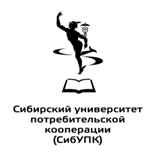 автономная некоммерческая образовательная организациявысшего образования Центросоюза Российской Федерации«Сибирский университет потребительской кооперации»Область профессиональной деятельностиТипы задач профессиональной деятельностиЗадачи профессиональной деятельностиОбъекты профессиональной деятельности33 Сервис, оказание услуг населению (торговля, техническое обслуживание, ремонт, предоставление персональных услуг, услуги гостеприимства, общественное питание и пр.) (в сферах: оказания туристских и экскурсионных услуг населению и иных услуг, необходимых для организации и реализации путешествий, формирования, продвижения, и реализации туристского продукта; деятельности объектов туристской инфраструктуры и туристских сервисов; деятельности о проектированию, комплексному освоению и управлению туристскими территориями; деятельности по разработке и оценке проектов в сфере туризма; государственного регулирования и саморегулирования)организационно - управленческий- стратегическое управление деятельностью предприятий сферы туризма - управление проектами и изменениями на предприятиях сферы туризма
- управление инновациями в деятельности предприятий сферы туризма потребители услуг туристской индустрии, их потребности;
 туристский продукт;
 туристские ресурсы;
 технологические процессы предоставления услуг туристской индустрии;
 результаты интеллектуальной деятельности;
 нематериальные активы, принадлежащие субъектам туристской индустрии на праве собственности или ином законном основании;
 предприятия индустрии туризма;
 информационные ресурсы и системы туристской деятельности, средства обеспечения автоматизированных информационных систем и
их технологий.33 Сервис, оказание услуг населению (торговля, техническое обслуживание, ремонт, предоставление персональных услуг, услуги гостеприимства, общественное питание и пр.) (в сферах: оказания туристских и экскурсионных услуг населению и иных услуг, необходимых для организации и реализации путешествий, формирования, продвижения, и реализации туристского продукта; деятельности объектов туристской инфраструктуры и туристских сервисов; деятельности о проектированию, комплексному освоению и управлению туристскими территориями; деятельности по разработке и оценке проектов в сфере туризма; государственного регулирования и саморегулирования)проектный разработка и реализация
бизнес-планов по созданию новых, реконструкции и модернизации существующих предприятий сферы туризма;
 реформирование и реструктуризация предприятий сферы туризма. потребители услуг туристской индустрии, их потребности;
 туристский продукт;
 туристские ресурсы;
 технологические процессы предоставления услуг туристской индустрии;
 результаты интеллектуальной деятельности;
 нематериальные активы, принадлежащие субъектам туристской индустрии на праве собственности или ином законном основании;
 предприятия индустрии туризма;
 туристские регионы и туристские дестинации;
 информационные ресурсы и системы туристской деятельности, средства обеспечения автоматизированных информационных систем и их технологий.научно-
исследовательский
 применение современных научных концепций и методов исследования и моделирования развития рынка туристских услуг;
- применение современных научных концепций и методов исследования и моделирования развития рынка туристских услуг и прогнозирование его развития с целью эффективного функционирования туристской индустрии и обеспечения запросов потребителей;
 научно-аналитическое обоснование выбора концепции развития предприятий сферы туризма. потребители услуг туристской индустрии, их потребности;
 туристский продукт;
 туристские ресурсы;
 технологические
процессы предоставления услуг туристской индустрии;
 результаты интеллектуальной деятельности;
 нематериальные активы, принадлежащие субъектам туристской индустрии на праве собственности или ином законном основании;
 предприятия индустрии туризма;
 туристские регионы и туристские дестинации;
 информационные ресурсы и системы туристской деятельности, средства обеспечения автоматизированных информационных систем и их технологийНаименование категории (группы) универсальных компетенцийКод и наименование универсальной компетенции выпускникаКод и наименование индикатора достижения универсальной компетенции (ИДК)Системное и критическое мышлениеУК-1 Способен осуществлять критический анализ проблемных ситуаций на основе системного подхода, вырабатывать стратегию действийУК1.1 Выявляет и анализирует проблемную ситуацию как систему, ее составляющие и связи между нимиУК1.2 Определяет пробелы в информации, необходимой для решения проблемной ситуации. Работает с достоверными источниками информации УК1.3 Критически анализирует и обобщает информацию для решения проблемной ситуации, разрабатывает стратегию ее решения на основе системного и междисциплинарного подходовУК1.4 Оценивает процессы и результаты в области профессиональной деятельности, определяя возможные рискиУК1.5 Готовит информационно-аналитические материалы, предлагает стратегию действий, включающую варианты решения проблемных ситуаций, предупреждения рисковРазработка и реализация проектовУК-2 Способен управлять проектом на всех этапах его жизненного циклаУК2.1 При управлении проектом руководствуется Законодательством РФ, иными нормативными правовыми актами, методическими документами, регламентирующими профессиональную деятельностьУК2.2 Формулирует на основе поставленной проблемы проектную идею, разрабатывает концепцию проекта с учетом отечественного и зарубежного опыта в профессиональной деятельностиУК2.3 Разрабатывает план реализации проекта с учетом возможных рисков, планирует ресурсыУК2.4 Осуществляет руководство проектом УК2.5 Разрабатывает условия внедрения результатов проектаКомандная работа и лидерствоУК3 Способен организовывать и руководить работой команды, вырабатывая командную стратегию для достижения поставленной целиУК3.1 Разрабатывает стратегию командной работы с учетом поставленной цели, формирует командуУК3.2 Формулирует основные задачи и организует командную работу для их решения, публикует результат командной работыУК3.3 Проводит тренинги командообразования, консультации по вопросам профессиональной деятельности, организует обучение членов команды УК3.4 Руководит работой команды, регулирует конфликты; несет ответственность за общий результатУК3.5 Организует работу команды во взаимодействии с потребителями, партнерами и другими заинтересованными сторонамиКоммуникацияУК4 Способен применять современные коммуникативные технологии, в том числе на иностранном(ых) языке(ах), для академического и профессионального взаимодействияУК4.1 Выбирает коммуникативные технологии, стиль общения в процессе академического и профессионального взаимодействияУК4.2 Составляет академические (научные) и профессиональные тексты, на русском языке с учетом норм русского языка и профессиональной этики УК4.3 Выполняет перевод академических (научных) и профессиональных текстов с иностранного языка на русский язык в целях расширения профессиональной информацииУК4.4 Публично выступает на русском языке на научно-профессиональные темы, строит свое выступление в соответствии с аудиторией и целью с учетом профессиональной этики УК4.5 Устно обсуждает вопросы научно-профессиональной деятельности на иностранном языкеМежкультурное взаимодействиеУК5 Способен анализировать и учитывать  разнообразие культур в процессе межкультурного взаимодействияУК5.1 Анализирует важнейшие идеологические и ценностные  системы как фактор влияния на профессиональную деятельностьУК5.2 Толерантно воспринимает разнообразие культур при выполнении профессиональных задачУК5.3 Предлагает решения по созданию недискриминационной среды для обеспечения неконфликтной профессиональной средыСамоорганизация и саморазвитие (в том числе здоровьесбережение)УК6 Способен определять и реализовывать приоритеты собственной деятельности и способы ее совершенствования на основе самооценкиУК6.1 Определяет приоритеты собственной деятельностиУК6.2 Проводит самооценку, оценивает свои ресурсы и их пределы УК6.3 Выбирает способы развития профессиональных компетенцийУК6.4 Выстраивает гибкую профессиональную траекторию в безопасных условиях труда с учетом опыта профессиональной деятельности и требований рынка трудаНаименование категории (группы) общепрофессиональных компетенцийКод и наименование общепрофессиональной компетенции выпускникаКод и наименование индикатора достижения общепрофессиональной компетенцииТехнологииОПК-1. Способен формировать технологическую концепцию туристской организации, организовывать внедрение технологических новаций и программного обеспечения в сфере туризмаОПК-1.1 Формирует технологическую концепцию туристского предприятияОПК-1.2  Управляет процессом внедрения технологических новаций в деятельность предприятий сферы туризмаОПК-1.3 Способен организовать процесс внедрения программного обеспечения в сфере турУправлениеОПК-2 Способен осуществлять стратегическое управление туристской деятельностью на различных уровнях управленияОПК-2.1 Осуществляет стратегическое управление туристской деятельностью на различных уровнях управленияОПК-2.2 Использует основные методы и приемы анализа, моделирования и стратегического планирования туристской деятельности на различных уровнях управленияОПК-2.3 Осуществляет управление процессом организационной диагностики и организационного проектирования деятельности пред-приятий сферы туризмаКачествоОПК-3. Способен разрабатывать и внедрять маркетинговые стратегии и программы в сфере туризмаОПК-3.1 Разрабатывает и внедряет системы менеджмента качества в соответствии с национальными и международными стандартами качестваОПК-3.2 Оценивает качество оказания услуг в сфере туризма в соответствии со стандартами деятельности туристских предприятий, гостиниц и иных средств размещения, с учетом мнения потребите-лей и других заинтересованных сторонОПК-3.3 Внедряет системы управления качеством на предприятиях сферы туризмаМаркетингОПК-4. Способен разрабатывать и внедрять маркетинговые стратегии и программы организаций сферы туризмаОПК-4.1 Применяет технологии маркетинговых исследований в профессиональной деятельностиОПК-4.2 Разрабатывает маркетинговые стратегии и программы в сфере туризмаОПК-4.3 Внедряет маркетинговые стратегии и программы в деятельность предприятий сферы туризма, в том числе с использованием сети ИнтернетЭкономикаОПК-5. Способен обеспечивать обоснование, разработку и внедрение экономической стратегии предприятия, приоритетных направлений его деятельности и уметь оценивать эффективность управленческих решенийОПК-5.1 Применяет технологии и методы стратегического анализа деятельности пред-приятий индустрии туризмаОПК-5.2 Обеспечивает обоснование, разработку и внедрение экономических стратегий и приоритетных направлений деятельности предприятий сферы туризмаОПК-5.3 Оценивает эффективность управленческих решений на различных уровнях управления туристской деятельностьюНаучно-прикладные исследованияОПК-6. Способен планировать и применять подходы, методы и технологии научно-прикладных исследований в избранной сфере профессиональной деятельностиОПК-6.1 Планирует научно-прикладные исследования в сфере профессиональной деятельностиОПК-6.2 Применяет подходы, методы и технологии научно прикладных исследований в сфере профессиональной деятельностиОПК-6.3 Представляет результаты научно-прикладных исследований в сфере профессиональной деятельности в виде научных статей, докладов на научных конференцияхПедагогика ОПК-7. Способен осуществлять педагогическую деятельность по основным профессиональным образовательным программам и дополнительным профессиональным программамОПК-7.1 Осуществляет педагогическую деятельность по основным образовательным программам бакалавриата и дополнительным профессиональным программам, ориентированным на подготовку кадров для индустрии туризмаОПК-7.2 Выбирает формы и методы подготовки к проведению занятий по основным профессиональным образовательным программам и дополнительным профессиональным про-граммамОПК-7.3 Планирует результаты обучения, проводит текущий контроль знаний и промежуточную аттестацию по дисциплинамЗадача ПДКод и наименование профессиональной компетенцииКод и наименование
индикатора достижения
профессиональной
компетенцииОрганизационно-управленческийПК-1. Способен осуществлять стратегическое планирование, организацию и контроль деятельности в сфере туризма на различных уровнях управленияПК-1.1. Проводит стратегический анализ, выявляет факторы успеха, экономически обосновывает корпоративные и функциональные стратегии развития предприятий сферы туризма.ПК-1.2. Формирует концепцию и планирует реализацию конкурентной стратегии развития предприятий сферы туризмаПК-1.3. Способен выполнить прогнозирование развития сферы туризма и туристской деятельности в разрезе различных уровней управления, в том числе на основе форсайт технологий.ПроектныйПК-2.Способен управлять разработкой, обоснованием и реализацией проектов, внедрять изменения в сфере туризмаПК-2.1. Проектирует объекты профессиональной деятельности с учетом современных технологий и туристских новацийПК-2.2. Организует, координирует и контролирует деятельность по разработке бизнес планов в сфере туризма как технологии обоснования проектов и принятия предпринимательских решенийПК-2.3. Осуществляет планирование ресурсов проектов в сфере туризма, контроль процесса реализации проекта, своевременно выявляет отклонения в реализации бизнес-планов в сфере туризма и управляет деятельностью по их устранениюНаучно-исследовательскийПК-3. Способен применять научные концепции исследования и моделирования для обоснования стратегических решений по развитию сферы туризма на различных уровнях управленияПК-3.1. Обосновывает выбор научных концепций и методов исследования и моделирования развития сферы туризмаПК-3.2. Проводит предпроектный анализ с применением современных методов научных исследованийПК-3.3. Проводит исследование и моделирование развития рынка туристских услуг, обоснование стратегических решений по развитию предприятий сферы туризма№п/пДисциплинаВопросы к ГЭФормируемые компетенцииКод 
индикатора1.Инновации в туристском бизнесеФункции инновационного управления в туристском бизнесе. Отличительные черты нововведений.Технико-экономическое обоснование инновационных проектов в туристической индустрии на разных уровнях. Разработка инновационных технологий в туристской индустрииПонятие и виды инновационных стратегий, особенности инновационных стратегий в туристском бизнесе.Этапы инновационного цикла реализации инновации в туристском бизнесе: исследование, эксперимент, обучение кадров, организации рекламы и сбыта.Инновационные стратегии в деятельности современных организаций туристической индустрии.ПК-2ПК-3ПК-2.2ПК-3.22.Организация и управление процессами реализации туристских продуктовТуристский продукт как комплекс товаров и услуг, потребляемых туристом. Факторы, влияющие на качество турпродукта.Приемы и методы работы с персоналом на предприятиях туристской индустрии.Концепции и стратегии развития туристского предприятия.Методы оценки рисков предприятия туристской индустрии.Структура национального туристического продукта с точки зрения факторов, обеспечивающих его качество. Услуги туроператоров и турагентов, их общие и отличительные черты. Роль транспортных услуг в создании турпродукта: перевозка, трансфер, основы турпродукта, товар.Разработка технологической документации при создании турпродукта. Контроль качества турпродукта. Анализ проекта турпродукта и его цели.Особенности содержания и организации разработки турпродукта, отражающего различные направления туризма: пляжного, спортивного, лечебно-оздоровительного, делового, экстремального и т.д.ОПК-3ОПК-3.1ОПК-3.2ОПК-3.33.Организационное проектирование и управление проектами в туристическом бизнесеПроект как объект управления, его характеристики. Место и роль организационного проектирования и управления проектами в управленческой деятельности в туристском бизнесе.Инновационные проекты в туристской индустрии и их обоснование на федеральном, региональном, муниципальном уровне.Внедрение инновационных технологий в туристской индустрииМетоды, основные этапы организационного проектирования. Организационное проектирование и управление проектами в туристской индустрии.Основные элементы управления проектом. Классификация задач управления проектом. Связь проектно-организационного управления с корпоративным управлением в туристской организации.Управление проектными рисками в туристской индустрии. Управление стоимостью проекта. Управление персоналом в проекте.Управление развитием и деятельностью команды проекта в туристском бизнесе. Управление коммуникациями в проекте.Системный подход к туризму как объекту проектирования Организационная структура проекта. Общие принципы построения организационных структур в туристской индустрии. Проектное планирование. Основные подпроцессы (задачи) планирования. Понятие инициации, планирование, выполнение, контроля и закрытия проекта в туристском бизнесе. Основные задачи, решаемые на разных стадиях управления проекта.Управление развитием и деятельностью команды проекта в туристском бизнесе. Управление коммуникациями в проекте.УК-2ПК-2УК-2.1; УК-2.2; УК-2.3; УК-2.4; УК-2.5; ПК-2.24.Организационно-управленческая деятельность в туристском бизнесеРуководство коллективом в туристской организации, с учетом социальных, этнических конфессиональных и культурных различий.Методы оценки качества и результативности труда предприятия туристской индустрии.Виды стратегий развития туристского предприятия.Понятие основ организационного управления. Системность подхода к формированию организационно-управленческой стратегии туристской организации. Методы, основные этапы организационно-управленческой деятельности в туристической индустрии.Основные элементы организационно -управленческой деятельности в туристическом бизнесе. Организационно-управленческие риски в туристической индустрии. Методы оценки рисков предприятия туристической индустрии.Этапы разработки концепции туристского предприятия.ПК-1ПК-1.25.Организация и управление туристско-рекреационными зонамии комплексамиТехнико-экономическое обоснование инновационных проектов.Задачи и методы научных исследований в сфере туризма.Интерпретация и представление результатов научных исследований в сфере туризма.Организация туристического пространства. Типы и виды туристического пространства.Планирование и организация деятельности в туристическом бизнесе. Особенности организационно-управленческой деятельности в туристическом бизнесе.Стратегия как набор правил для принятия решений в туристском бизнесе.Рациональное использование туристско-рекреационного потенциала территории.Национальные особенности в освоении различных зон туристской рекреации. Обоснование кластерных типов территорий. Разработка стратегий освоения тех или иных территориальных зон под рекреационное использование на федеральном, региональном, муниципальном (локальном) уровне. Методы анализа, разработки и поиска решений в проектировании и формировании тех или иных рекреационных территориальных кластеров. Мониторинг и оценка эффективности освоения территориальных зон в туристской индустрии. Организация деятельности по оценке инновационно-технологических рисков в территориальной проектной туристской деятельности. Составление и реализация рекреационных проектов, исходя из географической специфики местностиУК-2ПК-2УК-2.1; УК-2.2; УК-2.3; УК-2.4; УК-2.5; ПК-2.3№ п/пНаименование структурного элемента ВКР(глава / раздел)Срок исполненияНе возражаюЗаведующий кафедрой____________И.О. ФамилияВведение……………………………………………………………...............6ГЛАВА 1. ОСНОВНЫЕ Этапы Разработки комплекса коммуникаций ПО ПРОДВИЖЕНИЮ ТУРИСТСКОЙ ДЕСТИНАЦИИ …………………………..…………………91.1. Анализ ситуации в туристической отрасли и определение целей продвижения …………………………..…………………………………..…91.2. Характеристика элементов комплекса продвижения .....…………….161.3. Формирование бюджета комплекса продвижения…………………...27ГЛАВА 2. Анализ ПрОДВИЖеНИЯ ТУРИСТИЧЕСКИХ УСЛУГ ООО «Глобус» ………………………………………………………………352.1. Организационно-экономическая характеристика ООО «Глобус-тур» …………………………………………………………352.2. Анализ элементов комплекса продвижения используемых при продвижении дестинаций  туристскими агентства г. Новосибирска....……422.3. Оценка эффективности комплекса продвижения ООО «Глобус-тур» ……………………..…………………………………..49ГЛАВА 3. РАЗРАБОТКА КОМПЛЕКСА ПРОДВИЖЕНИЯ ТУРИСТИЧЕСКИХ УСЛУГ ООО «Глобус»…………………………………………...623.1. Обоснование стратегии продвижения туристской дестинации ….………………………………………………….623.2. Разработка комплекса продвижения туристских услуг ООО «Глобус» ……………………………………………………………..703.3. Оценка эффективности комплекса продвижения туристских услуг ООО «Глобус» ………………………………………………………………..76Заключение…………………………………………………………………80список ИСТОЧНИКОВ ………….………………………………………….83Приложения. ……………………………………..…………………………87